SCRIPT<html>     <head>           <title>Greetings</title>     </head>     <body>          <script language="JavaScript">                 firstName=prompt("Enter the name","");                document.write("Hai "+firstName+" Welcome to my web page.");          </script>     <p>           Whatever else you want to appear in your Web page...     </body></html>OUTPUT: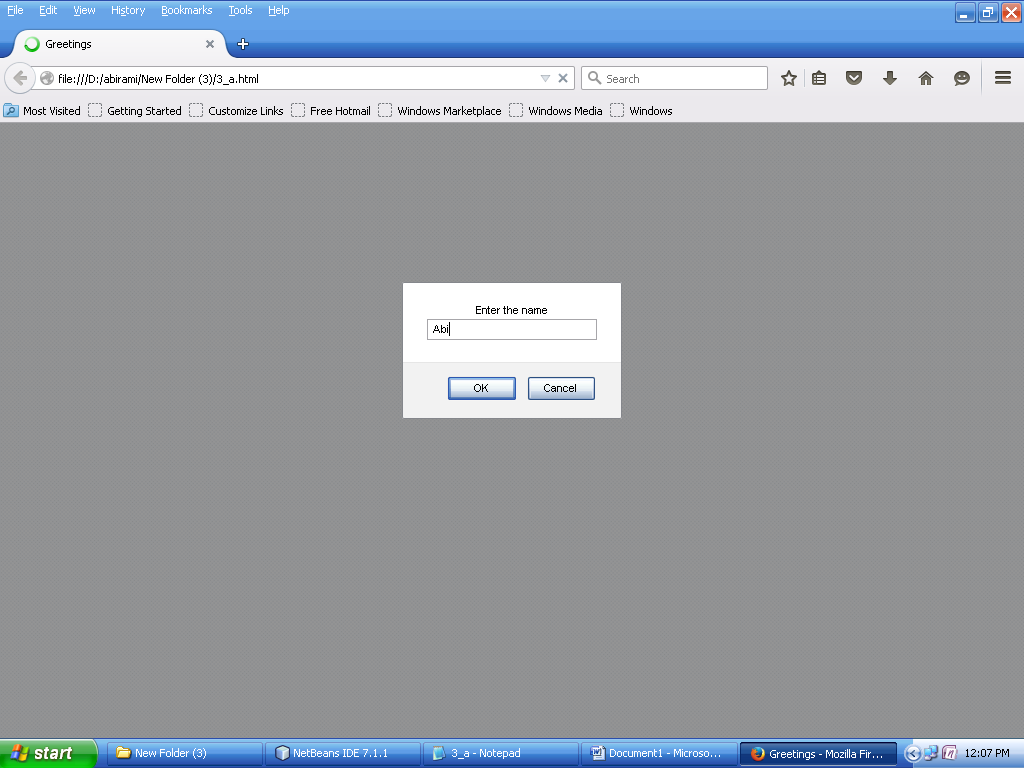 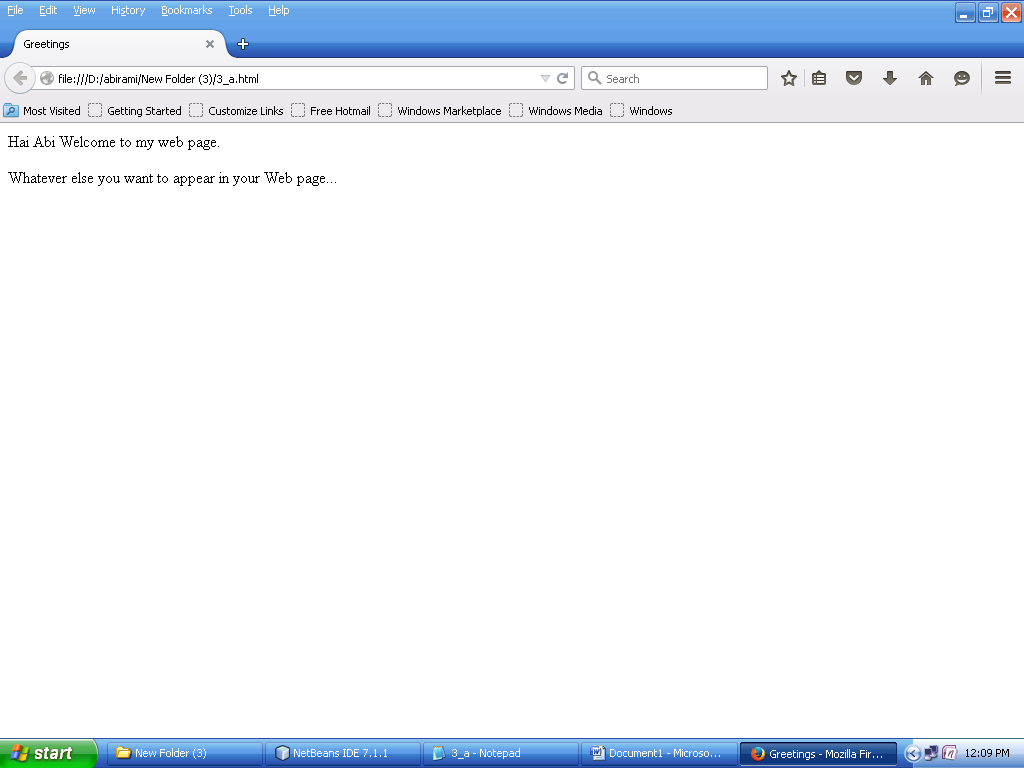 